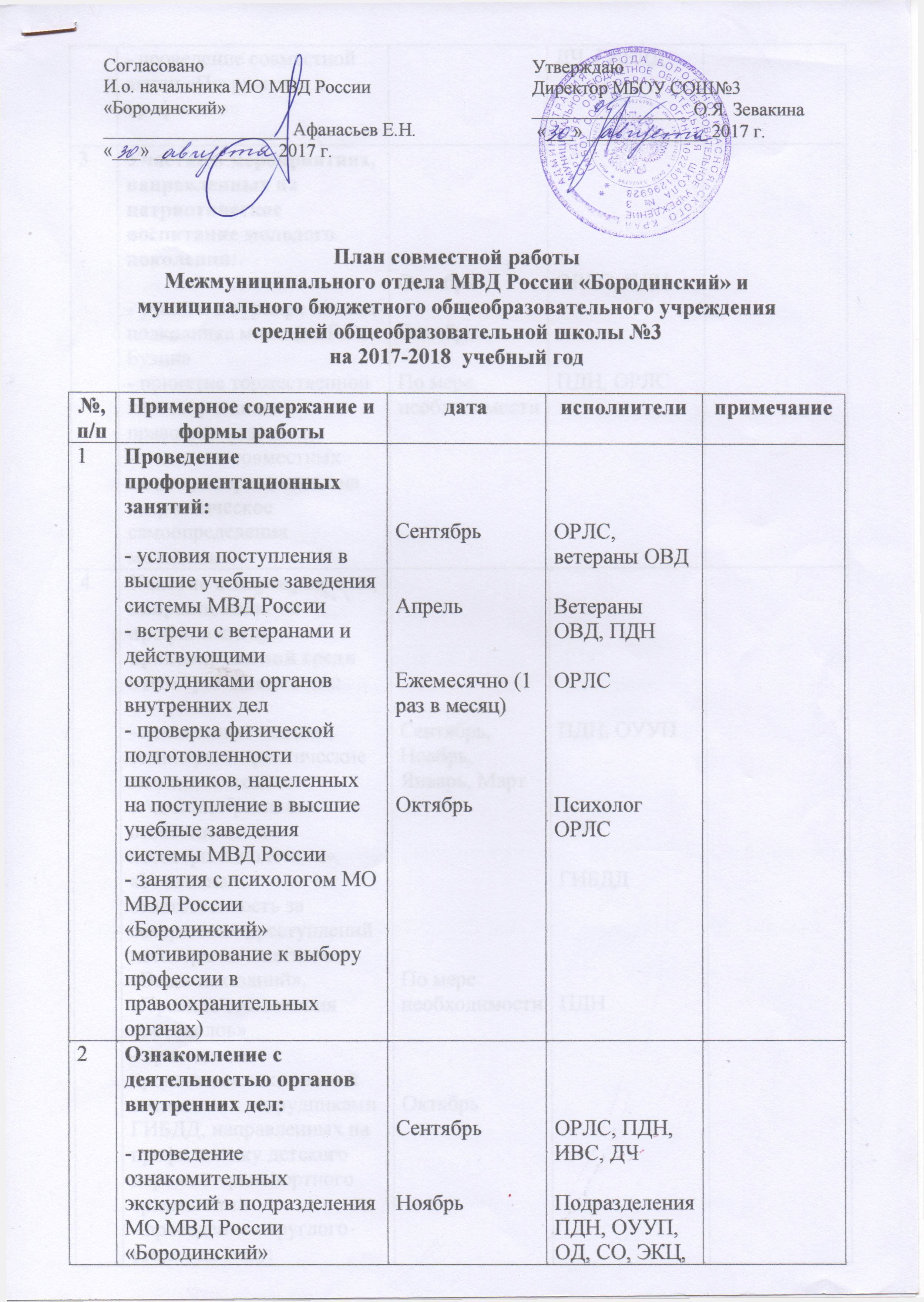 План совместной работыМежмуниципального отдела МВД России «Бородинский» имуниципального бюджетного общеобразовательного учреждения средней общеобразовательной школы №3на 2017-2018  учебный годКлассный руководитель правоохранительного класса                    Е.Л. АничкинаЗаместитель директора по ВР МБОУ СОШ №3                                 А.В. ТемноваВоспитание гражданственности направлено на осознание человеком себя как члена общества, народа, представителя страны и государства. Воспитание гражданственности означает привитие человеку с самых ранних лет жизни интереса к истории своей страны, ее жизни, к ее народу. Стержнем гражданского воспитания является патриотизм. Организация освоения национальной культуры в общем контексте мировой культуры, понимание и уважение национальных традиций и обычаев наполняют конкретным патриотическим содержанием воспитание гражданственности в образовательном процессе.
Формируемое с ранних лет в семье чувство гражданственности человека целенаправленно развивается образовательной средой, всей системой общественно – исторических и правовых учебных дисциплин и внешкольной, внеаудиторной работой.
В работе школы по направлению гражданского становления достигнуты следующие результаты:повышение эффективности патриотической работы;повышение качества мероприятий по организации и проведению патриотической работы с детьми и подростками;формирование гражданской грамотности учащихся;внедрение новых форм и методов работы по данному направлению;обеспечение духовно-нравственного единства в школе, снижение степени идеологического противостояния;развитие толерантности и сохранение славных боевых и трудовых традиций нашего края;сформированность идеала жизни и идеала человека;снижение совершения правонарушений несовершеннолетними;активизация жизненной позиции учащихся.Тема патриотизма – ныне жгучая и больная тема для нашей страны, для русских людей. Как пробудить в ребёнке чувство любви к Родине? Именно “пробудить”, потому что оно есть в каждой душе, и надо его усилить точным, чистым тоном. Нельзя заставить любить Отечество. Любовь надо воспитывать.
Воспитание гражданских качеств – это, прежде всего воспитание морально – нравственных качеств. Нравственная основа – тот стержень, на котором должна основываться жизнедеятельность каждого гражданина.
Все это обусловило создание в нашей школе классов казачьей и правоохранительной направленности. А в сентябре 2015 года был открыт класс юных инспекторов дорожного движения (ЮИДД).№, п/пПримерное содержание и формы работыдатаисполнителипримечание1Проведение профориентационных занятий:- условия поступления в высшие учебные заведения системы МВД России- встречи с ветеранами и действующими сотрудниками органов внутренних дел- проверка физической подготовленности школьников, нацеленных на поступление в высшие учебные заведения системы МВД России- занятия с психологом МО МВД России «Бородинский» (мотивирование к выбору профессии в правоохранительных органах)СентябрьАпрельЕжемесячно (1 раз в месяц)ОктябрьОРЛС, ветераны ОВДВетераны ОВД, ПДНОРЛСПсихолог ОРЛС2Ознакомление с деятельностью органов внутренних дел:- проведение ознакомительных экскурсий в подразделения МО МВД России «Бородинский»- проведение совместной акции «Погружение в профессию»СентябрьНоябрьОРЛС, ПДН, ИВС, ДЧПодразделения ПДН, ОУУП, ОД, СО, ЭКЦ, ДЧ, ГИБДД3Участие в мероприятиях, направленных на патриотическое воспитание молодого поколения:- участие в турнире памяти полковника милиции Г.Г. Бузина- принятие торжественной клятвы учеников правового класса- участие в совместных акциях, направленных на патриотическое самоопределения молодежиОктябрьОктябрьПо мере необходимостиОРЛС, ПДНПДН, ОРЛС4Участие в мероприятиях, направленных на профилактику правонарушений среди несовершеннолетних:- лекционные занятия, семинары и практические занятия по темам: «Административная ответственность несовершеннолетних», «Уголовная ответственность за совершения преступлений несовершеннолетними», «Виды наказаний», «Правила составления протоколов»- проведение пропагандистских акций совместно с сотрудниками ГИБДД, направленных на профилактику детского дорожно-транспортного травматизма- проведение «круглого стола» на тему: «Актуальные вопросы профилактики преступлений и правонарушений в подростковой среде. Ответственность родителей за ненадлежащее исполнение своих обязанностей»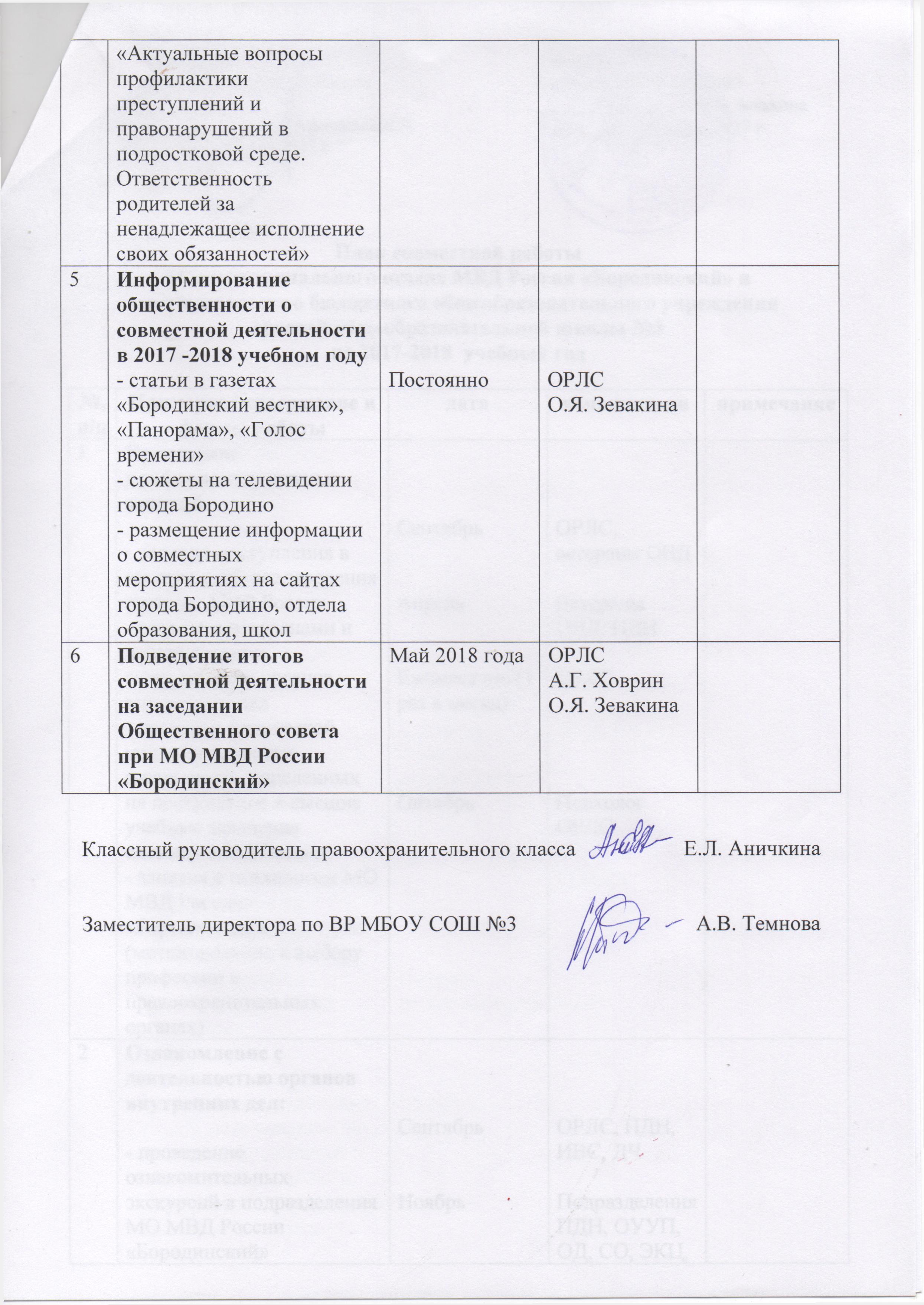 Сентябрь,Ноябрь, Январь, МартПо мере необходимостиОктябрьПДН, ОУУПГИБДДПДН5Информирование общественности о совместной деятельности в 2017 -2018 учебном году- статьи в газетах «Бородинский вестник», «Панорама», «Голос времени»- сюжеты на телевидении города Бородино- размещение информации о совместных мероприятиях на сайтах города Бородино, отдела образования, школПостоянно ОРЛСО.Я. Зевакина6Подведение итогов совместной деятельности на заседании Общественного совета при МО МВД России «Бородинский»Май 2018 годаОРЛСА.Г. ХовринО.Я. Зевакина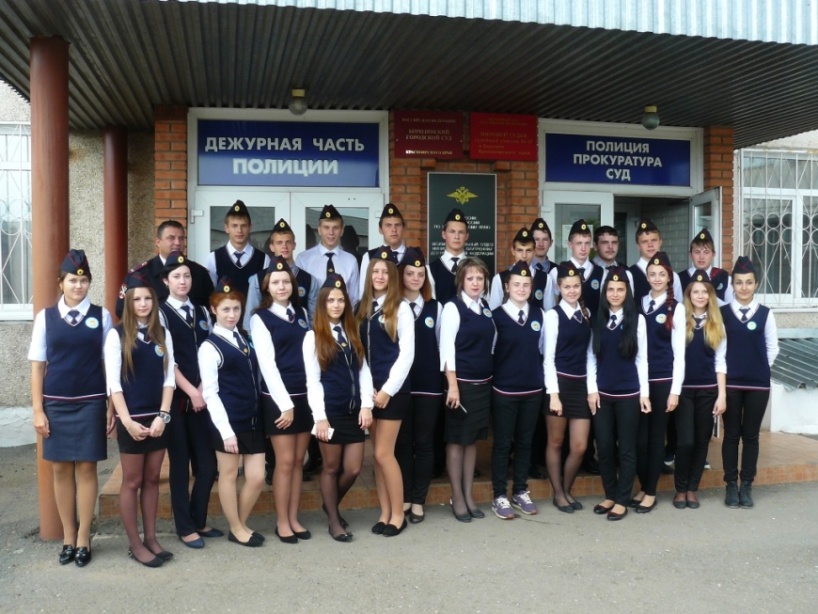 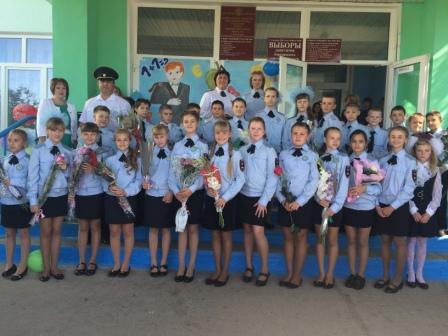 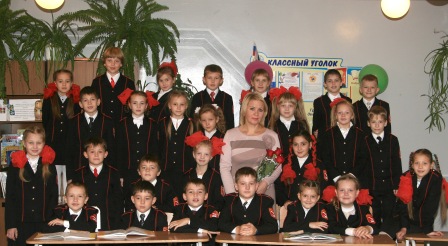 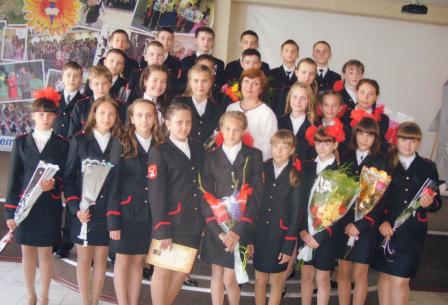 